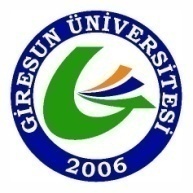 TÜRKİYE CUMHURİYETİGİRESUN ÜNİVERSİTESİİDARİ MALİ İŞLER DAİRE BAŞKANLIĞIDOĞRUDAN TEMİN İŞ AKIŞ ŞEMASIBelge Düzenlenme Tarihi:31/01/2020TÜRKİYE CUMHURİYETİGİRESUN ÜNİVERSİTESİİDARİ MALİ İŞLER DAİRE BAŞKANLIĞIDOĞRUDAN TEMİN İŞ AKIŞ ŞEMASISayfa Sayısı: 2İş AkışıSorumlularFaaliyetDokümantasyon/ Çıktı/RaporTalebin veya ihtiyacın ortaya çıkmasıDaire Başkanıİhtiyaçlar, talep yazısı ve varsa ekinde teknik şartnameler ile birlikte Başkanlığımıza bildirilir veya Başkanlığımızca bir ihtiyaç tespit edilebilir.Resmi Talep Yazısı/ İhtiyaç talep formuÖdenek kontrolleri yapılarak alım usûlü belirlenir. (Doğrudan Temin)Daire Başkanı/Şube Müdürüİhtiyacın incelenerek doğrudan temin sınırlarında olduğunun tespit edilmesiİlgili bütçe tertibiDoğrudan Temin Onay Belgesi düzenlenir.Daire Başkanı/Şube MüdürüEKAP’a girilerek Teminin kaydedilmesiDoğrudan Temin Onay BelgesiOlur AlınırDaire Başkanı/Şube MüdürüOlur düzenlenir.Doğrudan Temin OluruPiyasa Fiyat Araştırması ve Muayene Kabul Komisyon olurları alınır. İlgililere tebliğ edilir.Sorumlu PersonelGörevlendirme oluru alınır.Görevlendirme OluruPiyasa fiyat araştırması yapılarak sonuçları EKAP’a girilir.İlgili Personel/PersonellerTeklifler toplanırPiyasa Fiyat Araştırma TutanağıEn düşük teklif veren istekliye alım için sipariş verilir.Sorumlu PersonelEn uygun teklifi veren istekli ile iletişime geçilerek mal/hizmeti teslim etmesi istenir.Teslimat sonucunda Muayene Kabul Komisyonunca kontroller yapılır ve tutanak altına alınır.İlgili Personel/PersonellerMal/ Hizmet Muayene ve kabulü yapılarak komisyonca teslim alınır.Muayene Kabul Komisyon TutanağıTaşınır Kayıtlarına alınması gerekiyorsa Taşınır işlem Fişi DüzenlenirTaşınır Kayıt YetkilisiTaşınır Kayıt Yönetim Sistemine giriş yapılır.Taşınır İşlem FişiÖdeme Emri Belgesi ve ekleri ile birlikte Strateji Geliştirme Daire Başkanlığına gönderilerek süreç tamamlanır.Sorumlu Personel/SGDBOnaylanan ödeme emri belgesi ekleri ile birlikte Tahakkuk Teslim Listesine eklenerek SGDB’ye teslim edilir.Ödeme Emri Belgesi ve EkleriTahakkuk Teslim Formu